Урок: Поделись своими Цветами: Истории жизни людей с редкими заболеваниямиОбщие сведения: Вам понадобятсяПредысторияДень редких заболеваний – это скоординированное на мировом уровне движение по борьбе с редкими заболеваниями, основанное в 2008 году и координируемое EURORDIS и ее партнерами, насчитывающими более 65 национальных альянсов пациентских организаций, направленное на обеспечение равенства социальных возможностей, здравоохранения и доступа к различным методам лечения для людей, страдающих редкими заболеваниями.С 2008 года День редких заболеваний играл определяющую роль в построении международного сообщества по борьбе с редкими заболеваниями, которое охватывает множество заболеваний, является мультикультурным и многоязычным, но при этом единым в своей цели. День редких заболеваний отмечается каждый год 28 (а в високосные годы – 29) февраля — самый редкий день в году.В мире насчитывается более 300 миллионов человек, живущих с одним или несколькими из более чем 6000 идентифицированных редких болезней, каждого из которых поддерживают семья, друзья и команда людей, осуществляющих уход. Они составляют сообщество по борьбе с редкими заболеваниями.Каждое редкое заболевание в отдельности поражает лишь небольшое число людей, разбросанных по всему миру, но в совокупности число людей, непосредственно затронутых такого рода заболеваниями, эквивалентно населению третьей по величине страны в мире. Редкие болезни поражают от 3,5% до 5,9% населения земного шара.72% редких заболеваний имеют генетическую природу, в то время как другие возникают в результате инфекций (бактериальных или вирусных), аллергий и экологических причин или являются дегенеративными и пролиферативными. 70% всехредких генетических заболеваний начинаются в детстве. В большинстве регионов мира болезнь определяется как редкая, если она поражает одного из более 2000 человек.Данный план урока является одним из серии в нашем школьном методическом пособии. Цель состоит в том, чтобы помочь в деле повышения осведомленности и, в итоге, в борьбе за расширение возможностей для людей с редкими заболеваниями в их сообществах. На заметку:Наш план урока посвящен одной истории, написанной известной сербской писательницей Даниелой Пешич, также известной под псевдонимом Даниела Кнез. Она сама страдает редким заболеванием (легочная гипертензия - ЛГ) и написала эту книгу, исходя из собственного детского опыта. Она работала над этим проектом совместно с детским автором, которого зовут Иван Дразил. 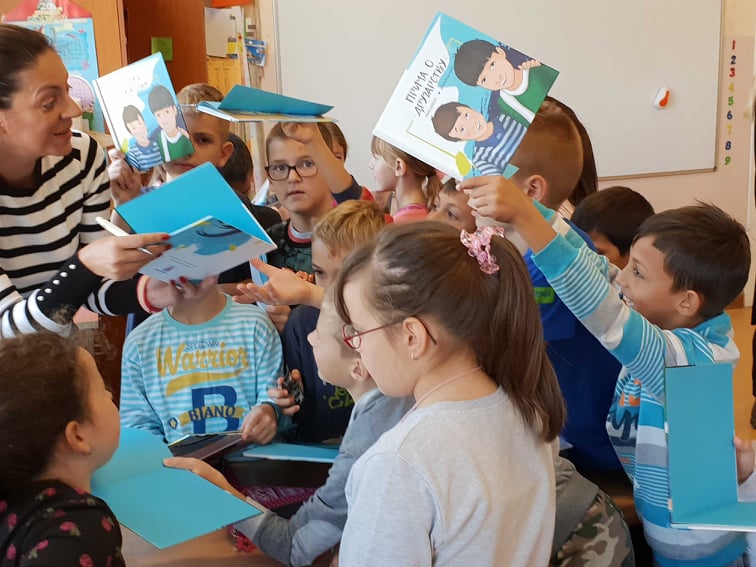 Болезнь, описанная в этой истории, не названа, и ее симптомы описаны в очень общих чертах, так что эта история может быть интересна многим детям. Дети, впрочем, находят реальные истории очень увлекательными. Подумайте о том, чтобы пригласить семьи с опытом жизни с редким заболеванием прийти и поделиться своими историями. При наличии соответствующих возможностей вы также можете воспроизвести видеозаписи, которые помогут объяснить, каково таким людям и их семьям жить с тем или иным редким заболеванием. Они могут дополнить урок и обеспечить значимый контекст.Нередко дети смеются или смотрят в упор, когда впервые сталкиваются лицом к лицу с инвалидностью. Мы надеемся, что этот урок и книга могут быть использованы в качестве темы для обсуждения, чтобы объяснить проблемы со здоровьем, которые могут возникнуть у некоторых детей. Каждый из нас может внести свой вклад, общаясь с другими и помогая преодолеть изоляцию, которую могут чувствовать некоторые люди. . Хотя не все редкие заболевания имеют наследственную природу, существуют ресурсы, объясняющие детям, что такое гены и генетические заболевания, – на случай, если вы захотите включить это в будущий урок.Обзор урокаРазминка:Начните с ваших обычных занятийУпомяните любые предыдущие мероприятия, которые касались болезней, инвалидности или инклюзииНовое обучение и практикаЧитайте с детьми «Историю дружбы»Задавайте вопросы, чтобы помочь детям поразмышлять над историейОтвечайте на все вопросы детейНаблюдайте за творческим упражнением [Заметьте, что в качестве альтернативы это можно использовать как домашнее задание]В завершениеСделайте групповое снимок плакатов и рассмотрите возможность публикации в социальных сетях с тегом #RareDiseaseDayДайте домашнее задание: Попросите детей показать свои работы/портреты родителям и обсудить с ними то, чему они научились в школеПопросите детей узнать у членов своей семьи, есть ли у кого-нибудь из их родственников или друзей семьи редкое заболевание. С какими трудностями они столкнулись и как их преодолели?Процедура урокаПрочитайте с детьми «Историю дружбы» [15 минут]Распечатайте рассказ по ссылке ВСТАВИТЬ ССЫЛКУ или загрузите и подготовьте для проекта Прочитайте рассказ вместе с детьмиЗадавайте вопросы, чтобы помочь детям задуматься над историейЗадайте некоторые или все вопросы, приведенные ниже: - Вы когда-нибудь чувствовали себя так плохо, что вашей семье приходилось отвозить вас к врачу? Каково это было?- Было ли вам когда-нибудь грустно из-за того, что вы были больны и поэтому не могли играть с другими детьми?- Можете ли вы представить, что вы чувствуете себя так все время, а врач не может вас вылечить?-- Были бы расстроены ваши мама и папа?- Знаете ли вы, что есть дети, страдающие редкими заболеваниями, которые все время чувствуют усталость и вынуждены часто посещать врача?- Вы можете себе представить, как они себя чувствуют?- Что вы думаете о сюрпризе Стивена для Люка?Ответьте на любые вопросы детей Предложите детям задать любые интересующие их вопросы.Старайтесь предвидеть вопросы и ваши ответы. Вопросы, которые задавали другие дети после прочтения этой книги, включают:- Это как тогда, когда у меня была температура и я не мог встать с постели? Неужели эти дети все время так себя чувствуют?- Эти дети сами выбрали быть больными?- Можем ли мы помочь им поправиться?- Как мы можем им помочь?- Почему они не могут заплатить самому лучшему и дорогому врачу, чтобы он их вылечил?- Они страдают?- Мама этого мальчика все время плачет, как плакала моя мама, когда я был в больнице?- Они герои?- У меня есть друг, который всегда болеет, и я всегда помогаю ему.- Заразно ли редкое заболевание?– «Я хочу помочь этим детям, я понимаю их, потому что моя сестра передвигается в инвалидном кресле вместо того, чтобы ходить. Они – герои»- Мой брат тоже долгое время болел. Это действительно печально. Я хочу им помочь.- Мой папа врач, и он лечит детей. Когда я вырасту, я тоже хочу так же лечить их.Наблюдайте за выполнением творческого упражнения [Примечание: это может быть использовано как домашнее задание в качестве альтернативы] Продемонстрируйте свое упражнение по поддержке. Просто попросите детей написать свои имена в пустых полях карточек обещания. Карточки можно повесить в классе или взять домой, чтобы поделиться ими с родителями.Упражнение по раскрашиванию листа. Дети могут раскрасить этот лист, а рисунки повесить в классе или забрать домой, чтобы поделиться ими со своими родителями.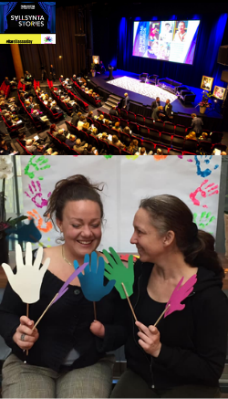 Будьте изобретательны! Смело придумывайте свои собственные художественные упражнения!ЗавершениеСфотографируйте плакаты и рассмотрите возможность их публикации в социальных сетях с хэштегом #RareDiseaseDayДайте домашнее задание: Попросите детей показать свои работы/портреты родителям и обсудить с ними то, чему они научились в школеПопросите детей узнать у членов своей семьи, есть ли у кого-нибудь из их родственников или друзей семьи редкое заболевание. С какими трудностями они столкнулись и как их преодолели?Версия № 1 творческого упражнения находится на следующих страницах. Ее можно распечатать с двух сторон, так как на обратной стороне листа размещена информация для родителей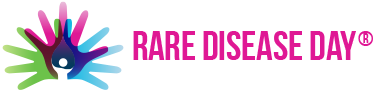 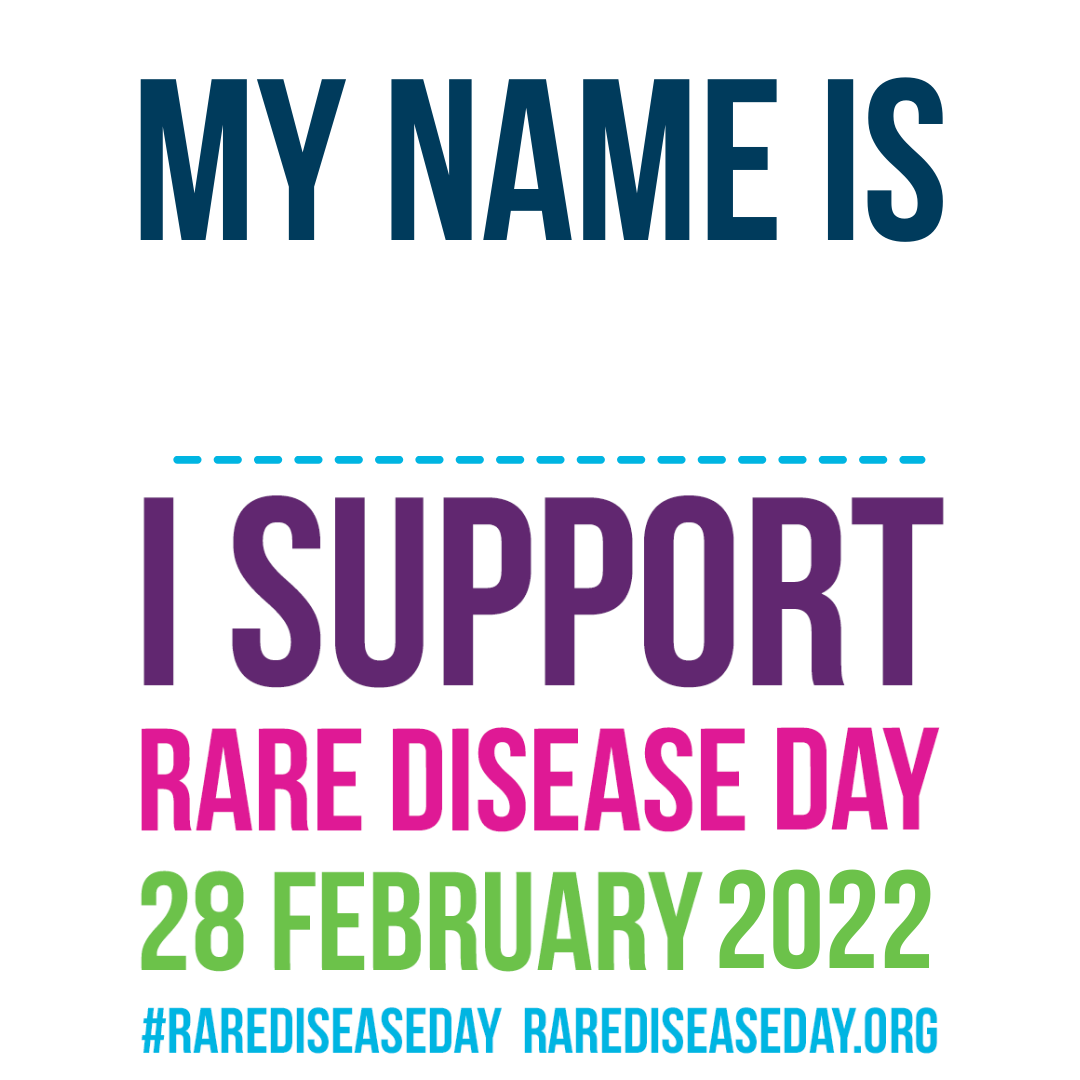 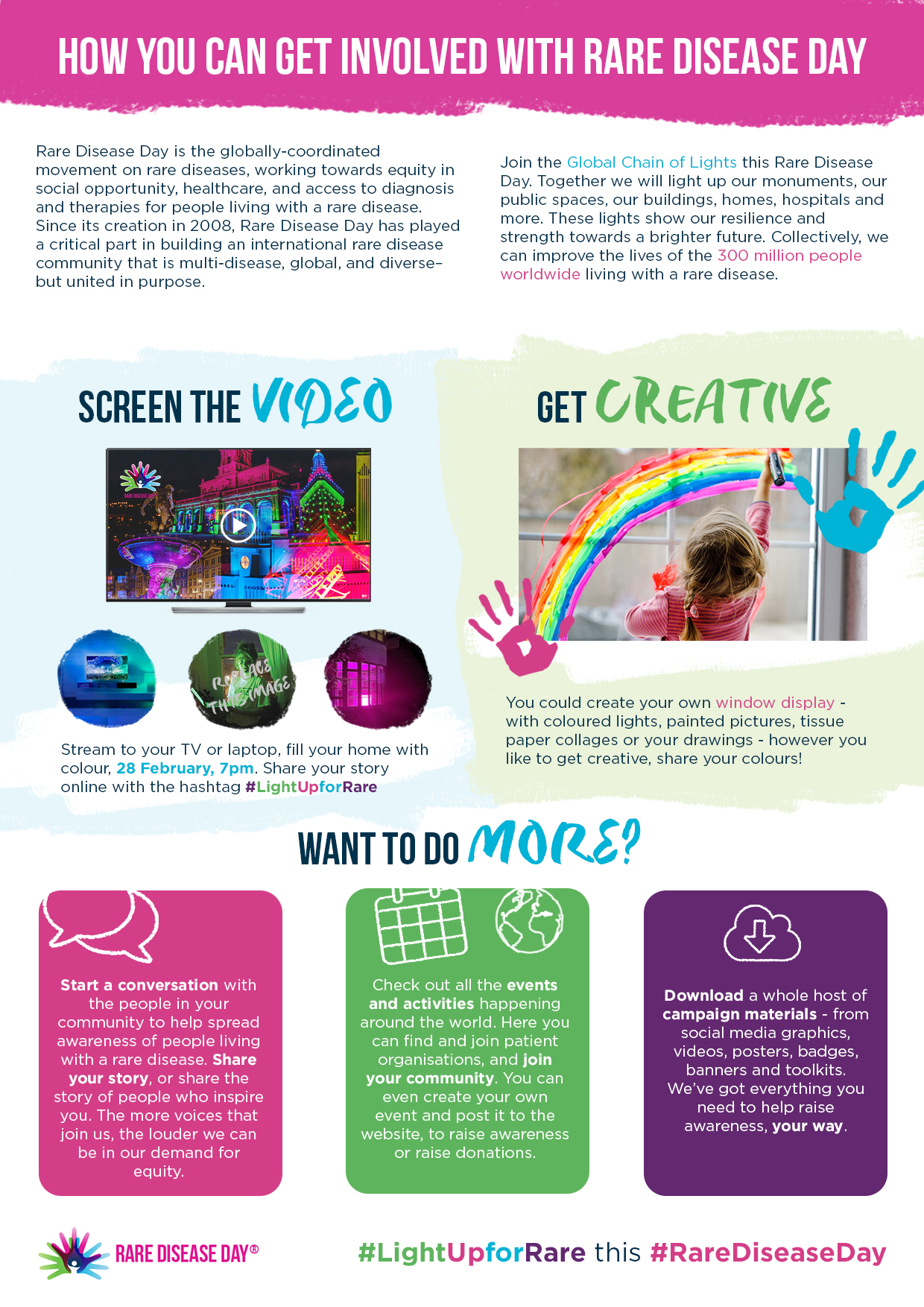 Версия № 2 творческого упражнения находится на следующих страницах. Ее можно распечатать с двух сторон, так как на обратной стороне листа размещена информация для родителей 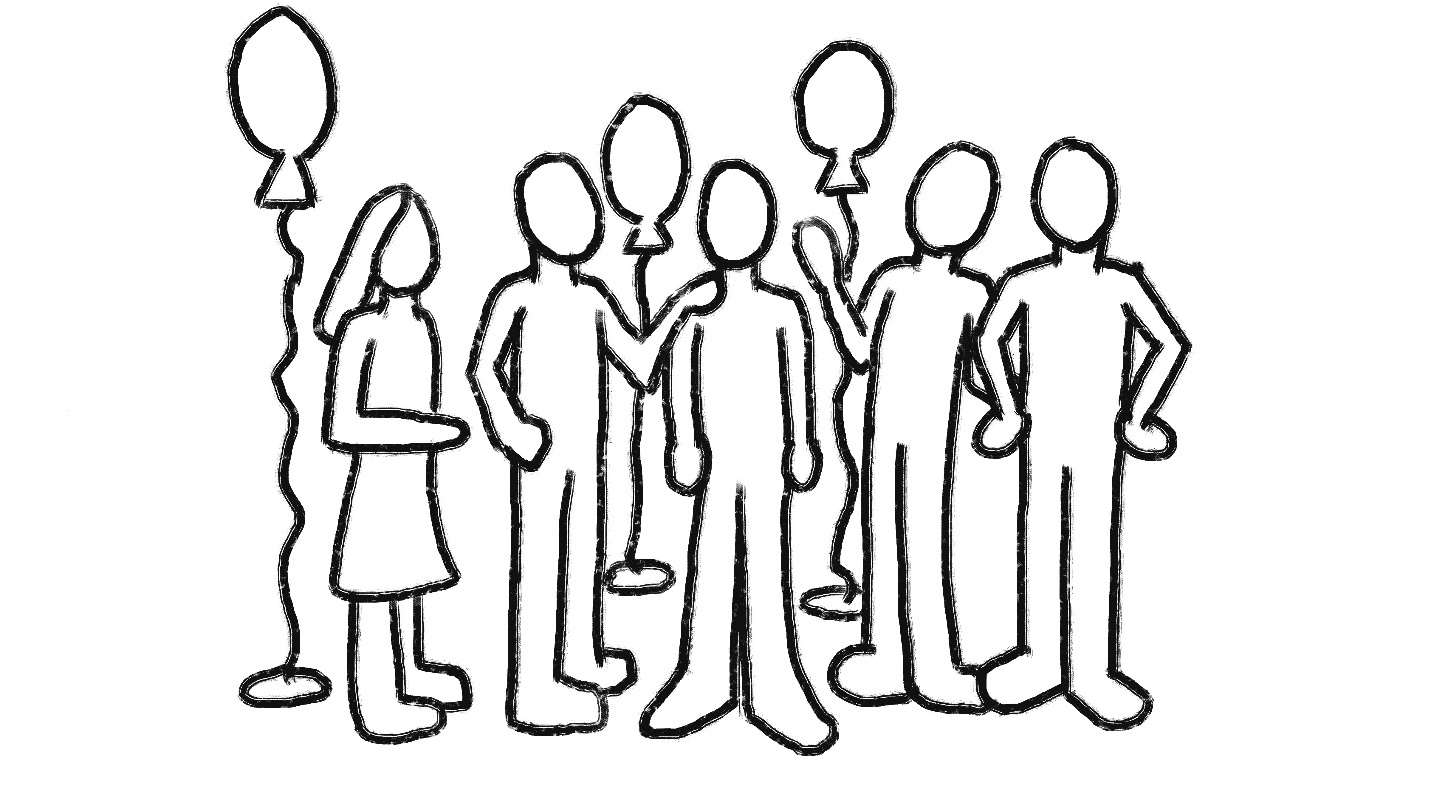 #RareDiseaseDay#LightUpforRareДлительность:40 минут Задачи:Дать детям базовое представление о жизни с редким заболеваниемВызвать сочувствие к детям с редкими заболеваниями (или любыми хроническими заболеваниями)Предложить детям придумать свои способы включения детей с редкими заболеваниями в совместное времяпровождениеЛитература:A Friendship Story («История дружбы») – печатная книга или цифровая версия для проекцииПечатные материалы:День редких заболеваний: плакат с прорисовкой руки или раскраска «День редких заболеваний»Принадлежности:Восковые мелки и/или цветные карандаши